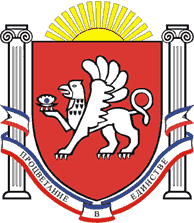 РЕСПУБЛИКА  КРЫМРАЗДОЛЬНЕНСКИЙ РАЙОНАДМИНИСТРАЦИЯ ЗИМИНСКОГО  СЕЛЬСКОГО ПОСЕЛЕНИЯПОСТАНОВЛЕНИЕ   № 113от   15 июня   2020 года                      	   с. Зимино   О внесении изменений в постановление Администрации Зиминского сельского поселения от 24.01.2020г  № 18  «Об утверждении Правил внутреннего трудового распорядка Администрации Зиминского сельского поселения»      В соответствии с  Федеральным законом от 06.10.2003 № 131-ФЗ «Об общих принципах организации местного самоуправления в Российской Федерации»,  Федеральным законом от 02.03.2007 № 25-ФЗ «О муниципальной службе в Российской Федерации», Законом Республики Крым от 08.08.2014г. № 54-ЗРК «Об основах местного самоуправления в Республике Крым»,  Законом Республики Крым от 16.09.2014 г. № 76-ЗРК «О муниципальной службе в Республике Крым», Уставом муниципального образования Зиминское  сельское поселение Раздольненского района Республики Крым, принимая во внимание протест прокуратуры Раздольненского района от 20.05.2020 № 39-2020/Прдп44-20-120350020, с целью приведения нормативных правовых актов Зиминского сельского поселения в соответствие с действующим законодательством,Администрация  Зиминского  сельского поселения    ПОСТАНОВЛЯЕТ:1. Внести следующие изменения в постановление Администрации Зиминского сельского поселения от 24.01.2020г  № 18  «Об утверждении Правил внутреннего трудового распорядка Администрации Зиминского сельского поселения» :1.1. Добавить подпункт  13  в  пункт   2.3.   части 2:«13) сведения об адресах сайтов и (или) страниц сайтов в информационно-телекоммуникационной сети "Интернет", на которых гражданин, претендующий на замещение должности муниципальной службы  размещал общедоступную информацию, а также данные, позволяющие его идентифицировать  за три календарных года, предшествующих году поступления на муниципальную службу, по форме, установленной Правительством Российской Федерации»;1.2. Добавить    пункт   2.9   в    часть  2:« 2.9. По письменному заявлению работника работодатель обязан не позднее трех рабочих дней со дня подачи  заявления выдать работнику трудовую книжку (за исключением случаев, если в соответствии с Трудовым Кодексом, иным федеральным законом трудовая книжка на работника не ведется) в целях его обязательного социального страхования (обеспечения), копии документов, связанных с работой (копии распоряжения  о приеме на работу, распоряжений о переводах на другую работу, распоряжения об увольнении с работы; выписки из трудовой книжки (за исключением случаев, если в соответствии с Трудовым Кодексом, иным федеральным законом трудовая книжка на работника не ведется); справки о заработной плате, о начисленных и фактически уплаченных страховых взносах на обязательное пенсионное страхование, о периоде работы у данного работодателя и другое). Копии документов, связанных с работой, должны быть заверены надлежащим образом и предоставляться работнику безвозмездно.3. Обнародовать настоящее постановление на информационных стендах  населенных пунктов Зиминского сельского поселения  и  на официальном сайте  Администрации Зиминского сельского  поселения (http://зиминское- сп.рф/). 4. Постановление вступает в силу с момента подписания.5. Контроль за исполнением настоящего постановления возложить на председателя Зиминского сельского совета- главу Администрации Зиминского сельского поселения.Председатель Зиминского  сельскогосовета - глава АдминистрацииЗиминского сельского поселения	                                        С.В.Канцелярук	